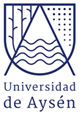 DECLARACIÓN JURADA SIMPLEDeclaro bajo juramento lo siguiente:No poseer sanciones administrativas de suspensión o más gravosas; ni sanciones por infracciones al protocolo contra la violencia sexual y la discriminación arbitraria de la Universidad de Aysén o por actos atentatorios a la dignidad, incluido el acoso sexual, el acoso laboral y la discriminación arbitraria, en los cinco años anteriores a la candidatura. Para ConstanciaFIRMA____________________________Fecha: _______________________Nombres						ApellidosRUN